Science Assignments:Monday, March 30, 2020Title:  Solubility PAGE #4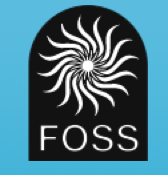 Directions: Log in to Fossweb.Click on the Mixtures and Solutions BookClick on Online ActivitiesClick on Virtual InvestigationsClick on Solubility (P.5.A1-4)FQ: How can I identify an unknown substance using solubility? You are trying to determine each of the unknown substances based on how much of it will dissolve in 50 mL of water. Follow the prompts given throughout this investigation. Use your science notebook to record your data. Here is a chart you may use to organize your data:When you are finished, answer the FQ in your science notebook. This is the same thing as writing a summary as the tutorial asks you to do. ************************************************************************************************Tuesday, March 31, 2020Title: Chemical Changes PAGE #5Directions: Generation Genius Video (Chemical Changes) (P.5.C.1-2)Click on the link to watch the video. After the video,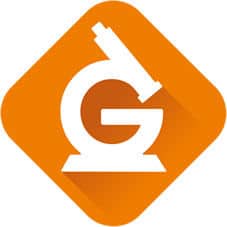 scroll to the bottom of the page and click on the “EXIT TICKET” tab. Write each question and answer it on page 5 of your science notebook. Be sure to number the questions. If you need to replaythe video, you may! This link will be available until Sunday, April 5.http://www.generationgenius.com/?share=6F3BF********************************************************************************************Wednesday, April 1, 2020 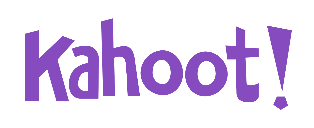 Kahoot Challenge: Chemical and Physical ChangesMrs. Matthews’s classes: 0663440 complete by Sunday, April 5, 8pm.Mr. Allen’s classes: 0495123 complete by Friday, April 3.********************************************************************************************Thursday, April 2, 2020Title: Reaction or Not? PAGE #6Directions: Log in to Fossweb.Click on the Mixtures and Solutions BookClick on Online ActivitiesClick on TutorialsClick on Reaction or Not? (P.5.C.1-2)Follow the prompts given throughout this tutorial to investigate chemical reactions. When finished, draw a T chart in your notebook and label one column Physical Change and the other one Chemical Change. Record examples of each or evidence of each in the appropriate column.*************************************************************************************Friday, April 3, 2020Title: Fizz Quiz PAGE #7Directions: Log in to Fossweb.Click on the Mixtures and Solutions BookClick on Online ActivitiesClick on Fizz Quiz (P.5.C.1-2)Follow the prompts given throughout this investigation to observe three different reactions. When finished, draw and label a model of the reaction in each cup. Explain how they are different.Unknown SubstancesAmount to saturate 50 mL of water(total mass – 50 = mass of substance)Identity of unknown substanceSubstance 1_______________ gSubstance 2_______________ gSubstance 3_______________ g